					          ЗАТВЕРДЖЕНО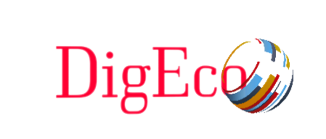 Науково-методичною радою Державного університету «Житомирська політехніка»протокол від __ _______ 20__ р. №__МЕТОДИЧНІ РЕКОМЕНДАЦІЇдля проведення практичних занятьз навчальної дисципліни«Цифрова ефективність у бізнесі та економіці»для здобувачів вищої освіти освітнього ступеня «магістр»спеціальності код спеціальності «Економіка»освітньо-професійна програма «Економіка»факультет бізнесу та сфери обслуговуваннякафедра цифрової економіки та міжнародних економічних відносинРекомендовано на засіданні кафедри цифрової економіки та міжнародних економічних відносин_28__ _____08_____ 2021 р., протокол № _13__Розробник: д.е.н., доц., завідувач кафедри ШИМАНСЬКА КатеринаThe Digital Performance in Business and Economics course is developed in the framework of ERASMUS+ CBHE project “Digitalization of economic as an element of sustainable development of Ukraine and  Tajikistan”  / DigEco 618270-EPP-1-2020-1-LT-EPPKA2-CBHE-JPThis project has been funded with support from the European Commission. This document reflects the views only of the author, and the Commission cannot be held responsible for any use which may be made of the information contained there in.Цей проект фінансується за підтримки Європейської Комісії. Цей документ відображає лише погляди автора, і Комісія не несе відповідальності за будь-яке використання інформації, що міститься в документі.Житомир2021ЗМІСТВСТУПМетою навчальної дисципліни є формування у студентів спеціальності «Економіка» специфічних навичок та вмінь, що необхідні у веденні бізнесу в умовах цифрової трансформації, зокрема на основі імплементації систем управління цифровою ефективністю бізнесу (COBIT 2019).Завданнями вивчення навчальної дисципліни є:– визначити та проаналізувати сучасну роль ІТ у бізнесі та економіці;– зрозуміти рішення цифрової трансформації бізнесу;– зрозуміти вплив цифрової ефективності на бізнес та економіку;– зрозуміти роль COBIT 2019 у забезпеченні цифрової ефективності;– зрозуміти принципи, концепції та базову структуру COBIT 2019;– проаналізувати способи імплементації COBIT 2019 на підприємствах.Зміст навчальної дисципліни направлений на формування наступних компетентностей, визначених стандартом вищої освіти зі спеціальності 051 «Економіка»:ЗК1. Здатність генерувати нові ідеї (креативність).ЗК4. Здатність спілкуватися з представниками інших професійних груп різного рівня (з експертами з інших галузей знань/видів економічної діяльності).ЗК6. Здатність розробляти та управляти проєктами.ЗК7. Здатність діяти на основі етичних міркувань (мотивів).СК1. Здатність застосовувати науковий, аналітичний, методичний інструментарій для обґрунтування стратегії розвитку економічних суб’єктів та пов’язаних з цим управлінських рішень.СК2. Здатність до професійної комунікації в сфері економіки іноземною мовою.СК4. Здатність використовувати сучасні інформаційні технології, методи та прийоми дослідження економічних та соціальних процесів, адекватні встановленим потребам дослідження.СК6. Здатність формулювати професійні задачі в сфері економіки та розв’язувати їх, обираючи належні напрями і відповідні методи для їх розв’язання, беручи до уваги наявні ресурси.СК7. Здатність обґрунтовувати управлінські рішення щодо ефективного розвитку суб’єктів господарювання.СК9. Здатність застосовувати науковий підхід до формування та виконання ефективних проєктів у соціально-економічній сфері.Отримані знання з навчальної дисципліни стануть складовими наступних програмних результатів навчання за спеціальністю 051 «Економіка»:ПРН2. Розробляти, обґрунтовувати і приймати ефективні рішення з питань розвитку соціально-економічних систем та управління суб’єктами економічної діяльності.ПРН3. Вільно спілкуватися з професійних та наукових питань державною та іноземною мовами усно і письмово.ПРН4. Розробляти та управляти соціально - економічними проєктами та комплексними діями з урахуванням їх цілей, очікуваних соціально - економічних наслідків, ризиків, законодавчих, ресурсних та інших обмеженьПРН5. Дотримуватися принципів академічної доброчесності.ПРН7. Обирати ефективні методи управління економічною діяльністю, обґрунтовувати пропоновані рішення на основі релевантних даних та наукових і прикладних досліджень.ПРН10. Застосовувати сучасні інформаційні технології та спеціалізоване програмне забезпечення у соціально - економічних дослідженнях та в управлінні соціально - економічними системами.ПРН12. Обґрунтовувати управлінські рішення щодо ефективного розвитку суб’єктів господарювання, враховуючи цілі, ресурси, обмеження та ризики.ПРН13. Оцінювати можливі ризики, соціально-економічні наслідки управлінських рішень.ЗМІСТОВИЙ МОДУЛЬ 1КОНЦЕПТУАЛЬНІ ПОЛОЖЕННЯ УПРАВЛІННЯ ЦИФРОВОЮ ЕФЕКТИВНІСТЮ (НА ПРИКЛАДІ НА ОСНОВІ COBIT 2019)Тема 1. Цифрова ефективність та її значення для бізнесу та економікиМета: дослідити цифрову ефективність та її значення для бізнесу та економіки, розглянути еволюцію інформаційно-комунікативних технологій та використання інформації для бізнесу, розглянути поняття цифрової економіки та нові бізнес-моделі, дослідити інфраструктуру цифрової економіки, з’ясувати поняття цифрової ефективності у бізнесі та економіці.План1. Еволюція інформаційно-комунікаційних технологій та використання інформації для бізнесу2. Цифрова економіка та нові бізнес-моделі3. Поняття цифрової ефективності у бізнесі та економіціНавчальні завдання1. Перевірка знання студентами лекційного матеріалу.2. Обговорення питань лекції в аудиторії.3. Вирішення практичних завданьЗавдання 1. Описати вплив інформаційно-комунікаційних технологій на розвиток цифрової економіки.Відповідь надати за наступними ІКТ:Персональні обчислювальні пристрої;Телекомунікаційні мережі;Програмне забезпечення;Контент;Використання даних;Хмарні процеси.2. Описати тенденції та події, що є важливими для розвитку цифрової економікиІнтернет речей;Віртуальні валюти;Досконала робототехніка;3D-друк;Економіка спільного користування;Доступ до державних даних;Посилений захист персональних даних.3. Опишіть, як сучасні досягнення в галузі ІКТ дозволили розвинути бізнес.4. З наведеного переліку виберіть одну бізнес-модель та використовуючи рекомендовані джерела, опишіть, яка компанія використовує дану бізнес-модель.•	Freemium ("Почни користуватися безкоштовно");•	Long Tail ("Довгий хвіст");•	Lock-In ("Бритва і лезо");•	Crowdfunding (краудфандінгом, "у складчину");•	P2P (Peer-to-Peer) "Ти мені - я тобі" / Без посередників;•	оренда замість покупки;•	аукціон;•	часткова власність;•	підписка;•	самообслуговування;•	двосторонній ринок;•	айкідо (диференціація).5. На основі даних Eurostat та сайту WTO підготувати інформацію про кількість підприємств, що здійснюють операції електронної комерції.Додаткові питання для контролю1. Дайте визначення поняттю «цифрова ефективність»?2. Як змінили інформаційно-комунікаційні технології та використання інформації для бізнесу?3. Що таке «інфраструктура цифрової економіки»?4. Як відбувається процес створення цінності у цифровій економіці?5. Що таке цифрова ефективність у бізнесі та економіці?6. Що таке цифрова економіка?7. Як з’явилися нові бізнес-моделі?8. Як сучасні досягнення в галузі ІКТ дозволили розвинути бізнес?9. Які бізнес-моделі використовують сучасні відомі компанії?10. Що таке електронна комерція?11. Яким чином здійснюється оплата за товари чи послуги в межах електронної комерції?12. Які є види електронної комерції?Тема 2. Створення цінності та рішення цифрової трансформації бізнесуМета: розглянути приклади створення цінності та рішення цифрової трансформації бізнесу, вивчити її сутність та визначення, з’ясувати як відбувається цифрова трансформація в компанії, дослідити її переваги, вивчити типи цифрової трансформації бізнесу та її етапи.План1. Процес створення цінності у цифровій економіці2. Створення цінності у різних типах цифрових бізнес-моделей3. Цифрова трансформація компанії та її переваги4. Типи цифрової трансформації бізнесу та її етапиНавчальні завдання1. Перевірка знання студентами лекційного матеріалу.2. Обговорення питань лекції в аудиторії.3. Вирішення практичних завданьДодаткові питання для контролю1. Як відбувався процес створення цінності у цифровій економіці?2. Які є цінності у різних типах цифрових бізнес-моделей?3. Що таке цифрова трансформація компанії?4. Які існують переваги цифрової трансформації компанії?5. Які є типи цифрової трансформації бізнесу?6. Які є етапи цифрової трансформації бізнесу?Тема 3. Управління інформацією і технологіями (EGIT)Мета: дослідити поєднання бізнесу та ІТ як інтегральної частки підприємства, визначити леверидж цифрової ефективності та переваги EGIT, сформулювати основи EGIT фреймворк.ПланПоєднання бізнесу та ІТ як інтегральної частки підприємства.Леверидж цифрової ефективності та переваги EGIT.Фреймворк EGIT.Навчальні завдання1. Перевірка знання студентами лекційного матеріалу.2. Обговорення питань лекції в аудиторії.3. Вирішення практичних завданьДодаткові питання для контролю1. Що таке управління корпоративними даними?2. Які є моделі стратегічного управління даними?3. Які є права власності на дані та управління ними?4. Які є рішення для управління основними даними?5. Що таке сховища метаданих Бізнес-аналітика (BI)?6. Як відбувається одержання перетворення і завантаження даних (ETL) для рішень BI / DW.7. Що таке структурований пошук (СС)?Тема 4. Основи та стейкхолдери COBIT 2019Мета: описати систему управління цифровими технологіями в компанії та переваги управління цифровими технологіями, дослідити поняття та структуру СОВІТ 2019, розглянути, як стейкхолдери впливають на управління цифровою ефективністюПлан1. Управління цифровими технологіями в компанії та його переваги2. Поняття та структура СОВІТ 20193. Стейкхолдери управління цифровою ефективністюНавчальні завдання1. Перевірка знання студентами лекційного матеріалу.2. Обговорення питань лекції в аудиторії.3. Вирішення практичних завданьЗавдання 1. Описати зміст управління інформацією та технологіями в компанії.2. Описати вигоди від управління інформацією та технологіями в компанії та навести приклади3. Описати групи стейкхолдерів управління цифровою ефективністю та заповнити таблицю:4. Описати вигоди стейкхолдерів системи управління інформацією та технологіями компанії від впровадження СОВІТ та заповнити таблицю:Додаткові питання для контролю1. Як відбувається управління цифровими технологіями в компанії?2. Які існують переваги управління цифровими технологіями в компанії?3. Назвіть основні елементи структури СОВІТ 2019?4. Хто такі стейкхолдери?5. Які вигоди стейкхолдерів системи управління інформацією та технологіями компанії від впровадження СОВІТ?Тема 5. Принципи та концепції COBIT 2019Мета: розглянути структуру принципів СОВІТ 2019, дослідити принципи управління системою (Principles for a Governance System), дослідити принципи управління структурою (Principles for a Governance Framework), з’ясувати базові концепції СОВІТ 2019, вивчити загальну модель та сфери застосування СОВІТ 2019, вивчити систему та цілі управління інформацією і технологіями, з’ясувати компоненти управлінської системи.План1. Структура принципів СОВІТ 20191.1. Принципи управління системою (Principles for a Governance System)1.2. Принципи управління структурою (Principles for a Governance Framework)2. Базові концепції СОВІТ 20192.1. Загальна модель та сфери застосування СОВІТ 20192.2. Система та цілі управління2.3. Компоненти управлінської системиНавчальні завдання1. Перевірка знання студентами лекційного матеріалу.2. Обговорення питань лекції в аудиторії.3. Вирішення практичних завданьЗавдання 1. Описати принципи управління системою (Principles for a Governance System):створення цінності для стейкхолдера (Provide Steakholder Value)холістичний підхід (Holistic Approach)динамічна система управління (Dynamic Governance System)відмінність управління  від менеджменту (Governance Distinct from Management)адаптація до потреб компанії (Tailored to Enterprise Needs)наскрізна система управління (End-to-End Governance System)2. Описати принципи структури (рамок) управління (Principles for a Governance Framework)базування на концептуальній моделі (Based on Conceptual Model)відкритість та гнучкість (Open and Flexible)наближеність до більшості стандартів (Aligned to Major Standards)Додаткові питання для контролю1. Як формувалася структура принципів СОВІТ 2019?2. Які існують принципи управління системою (Principles for a Governance System)?3. Які існують принципи структури (рамок) управління (Principles for a Governance Framework)?4. Що таке загальна модель та сфери застосування СОВІТ 2019?5. Які існують компоненти управлінської системи?ЗМІСТОВИЙ МОДУЛЬ 2ОРГАНІЗАЦІЙНО-ПРАКТИЧНІ ПОЛОЖЕННЯ УПРАВЛІННЯ ЦИФРОВОЮ ЕФЕКТИВНІСТЮ НА ОСНОВІ COBIT 2019Тема 6. Дизайн управлінської системи у СОВІТ 2019Мета: проаналізувати фактори дизайну управлінської системи у СОВІТ 2019, опрацювати каскад цілей управління, розглянути цілі управління ефективністю СОВІТ 2019 за їх групамиПлан1. Фактори дизайну управлінської системи у СОВІТ 20192. Каскад цілей управління3. Цілі управління ефективністю COBIT 2019Навчальні завдання1. Перевірка знання студентами лекційного матеріалу.2. Обговорення питань лекції в аудиторії.3. Вирішення практичних завданьЗавдання 1. Описати фактори проектування системи управління ІТ2. Описати групи цілей компанії за збалансованою системою показників (Balanced Scorecard)Фінансові (financial)Клієнтські (Customer)Внутрішні (Internal)Зростання (Growth)3. Методи оцінки ризиків, пов’язаних з ІТ у компанії дозволяють оцінити з якими проблемами, пов’язаними з ІТ компанія стикається у реальному часі, тобто які ризики, пов’язані з ІТ, уже матеріалізувалися. СОВІТ 2019 виділяє 20 можливих проблем. Наведіть їх приклади.4. Описати категорії вимог щодо відповідності, яким підпорядковується компанія.Додаткові питання для контролю1. Що таке дизайн управлінської системи СОВІТ 2019?2. Які існують фактори дизайну управлінської системи у СОВІТ 2019?3. Що таке каскад цілей управління?4. Які існують цілі управління ефективністю СОВІТ 2019?5. Які існують категорії вимог щодо відповідності, яким підпорядковується компанія.6. Які існують фактори проектування системи управління ІТ?	7. Які методи у компанії дозволяють оцінити проблеми пов’язані з ІТ, з якими компанія стикається у реальному часі?Тема 7. Управління ефективністю COBIT 2019Мета: дослідити управління процесами у COBIT 2019, з’ясувати складові управління іншими компонентами системи у COBIT 2019, вивчити ефективності управління інформацією, розглянути дизайн індивідуальної управлінської системи (на прикладі ІТ-компанії), описати імплементацію управлінської системи (на прикладі ІТ-компанії)План1. Управління процесами у COBIT 20192. Управління іншими компонентами системи у COBIT 20193. Ефективність управління інформацією4. Імплементація управлінської системи (на прикладі ІТ-компанії)Навчальні завдання1. Перевірка знання студентами лекційного матеріалу.2. Обговорення питань лекції в аудиторії.3. Вирішення практичних завданьЗавдання Виконайте завдання з опису цілей управління процесами у СОВІТ 2019:Опишіть цілі та призначення групи EDM- Опишіть цілі та призначення групи АРО- Опишіть цілі та призначення групи ВАІ- Опишіть цілі та призначення групи DSS- Опишіть цілі та призначення групи МЕАДодаткові питання для контролю1. Що таке управління ефективністю?2. Як відбувається управління процесами у СОВІТ 2019?3. Як відбувається управління іншими компонентами системи у COBIT 2019?4. Що таке ефективність управління інформацією?5. Що таке дизайн індивідуальної управлінської системи?6. Як імплементується управлінська система за СОВІТ 2019?Тема 8. Кейси імплементації COBIT 2019Мета: розглянути організаційно-економічні засади впровадження СОВІТ 2019, проаналізувати загальні організаційні засади впровадження СОВІТ 2019, з’ясувати виклики впровадження СОВІТ 2019, дослідити етапи впровадження СОВІТ 2019, опрацювати кейси імплементації СОВІТ 2019План1. Організаційно-економічні засади впровадження СОВІТ 20191.1. Загальні організаційні засади впровадження СОВІТ 20191.2. Виклики впровадження СОВІТ 20191.3. Етапи впровадження СОВІТ 20192. Кейси імплементації СОВІТ 2019Навчальні завдання1. Перевірка знання студентами лекційного матеріалу.2. Обговорення питань лекції в аудиторії.3. Вирішення практичних завданьДодаткові питання для контролю1. Які існують кейси імплементації COBIT 2019?2. Які є організаційно-економічні засади впровадження СОВІТ 2019?3. Які існують організаційні засади впровадження СОВІТ 2019?4. Які є етапи впровадження СОВІТ 2019?5. Які існують виклики впровадження СОВІТ 2019?Рекомендована літератураОсновна література1. COBIT 2019 Framework: Introduction and Methodology. ISACA, 2018. URL: https://community.mis.temple.edu/mis5203sec001sp2019/files/2019/01/COBIT-2019-Framework-Introduction-and-Methodology_res_eng_1118.pdf 2. COBIT 2019 Design Guide: Designing an Information and Technology Governance Solution, Information Systems Audit and Control Association, Isaca, Information Systems Audit and Control Association, 2018, ISBN 1604207612.3. COBIT CASE STUDIES. URL: https://www.isaca.org/resources/cobit/cobit-case-studies 4. OECD (2014), "Information and communication technology and its impact on the economy", in Addressing the Tax Challenges of the Digital Economy, OECD Publishing, Paris, https://doi.org/10.1787/9789264218789-6-en.5. OECD (2014), "The digital economy, new business models and key features", in Addressing the Tax Challenges of the Digital Economy, OECD Publishing, Paris, https://doi.org/10.1787/9789264218789-7-en.6. OECD (2018), "Digitalisation, business models and value creation", in Tax Challenges Arising from Digitalisation – Interim Report 2018: Inclusive Framework on BEPS, OECD Publishing, Paris, https://doi.org/10.1787/9789264293083-4-en.7. OECD (2019), "Digitalisation and productivity: A story of complementarities", in OECD Economic Outlook, Volume 2019 Issue 1, OECD Publishing, Paris, https://doi.org/10.1787/5713bd7d-en.8. Calvino, F. and C. Criscuolo (2019), "Business dynamics and digitalisation", OECD Science, Technology and Industry Policy Papers, No. 62, OECD Publishing, Paris, https://doi.org/10.1787/6e0b011a-en.9. Hardy G. „Using IT governance and COBIT to deliver value with IT and respond to legal, regulatory and compliance challenges“, Information Security Technical Report, let. 11, št. 1, str. 55–61, 2006, doi: 10.1016/j.istr.2005.12.004.10. Gerl A, von der Heyde M, GroЯ R, Seck R, Watkowski L. Applying COBIT 2019 to IT Governance in Higher Education. INFORMATIK 2020. 2021. URL: https://dl.gi.de/bitstream/handle/20.500.12116/34756/C6-6.pdf?sequence=1&isAllowed=y11. Nachrowi, E., Nurhadryani, Y., & Sukoco, H. (2020). Evaluation of Governance and Management of Information Technology Services Using Cobit 2019 and ITIL 4. Jurnal RESTI (Rekayasa Sistem Dan Teknologi Informasi), 4(4), 764-774.Допоміжна літератураЗайцева О.О., Болотинюк І.М. Електронний бізнес. Навчальний посібник. Івано-Франківськ: Лілея-НВ, 2015. URL: http://nmc-pto.lg.ua/images/ Посібники/elektronnyi_biznes.pdf Федишин І.Б. Електронний бізнес та електронна комерція (опорний конспект лекцій для студентів напрямку «Менеджмент» усіх форм навчання). Тернопіль, ТНТУ імені Івана Пулюя, 2016. 97 с. URL: http://elartu.tntu.edu.ua/bitstream/123456789/17964/5/Lekciji_Elektronnyj_biznes.pdf Шалева О. І. Електронна комерція. Навч. посіб. К.: Центр учбової літератури, 2011. 216 с. URL: https://kcollegeht.kr.ua/images/Electronni_pidruchniki/ЕК_Шалева_навч_посібник_2011р.pdf Тардаскіна Т.М., Стрельчук Є.М., Терешко Ю.В. Електронна комерція: Навчальний посібник. Одеса: ОНАЗ ім.О.С. Попова, 2011. 244 с. URL: http://www.dut.edu.ua/uploads/l_178_50211194.pdf Плескач В.Л., Затонацька Т.Г. Електронна комерція : Підручник. Київ: Знання, 2007. 535 с. URL: Ляпін Д. В. Тест малого підприємництва (М-тест). Посібник з використання //Київ: Центр комерційного права. – 2016. – С. 63.Дергачова В.В., Скибіна О.О. Глобалізація бізнесу та Інтернет-маркетинг: перспективи і проблеми: монографія. Донецьк, 2007. 216 с. Плескач В. Л. Технології електронного бізнесу. К.: КНТЕУ, 2004. 222с. Закон України Про електронну комерцію [Електронний ресурс]. – Режим доступа : http://zakon4.rada.gov.ua /laws/show/675-viiiІнформаційні ресурси в Інтернеті1. How digital transformation is revolutionizing economics. URL: https://drivinginnovation.ie.edu/how-digital-transformation-is-revolutionizing-economics/2. Blake M. 7 Examples Of How Digital Transformation Impacted Business Performance // Forbes. URL: https://www.forbes.com/sites/blakemorgan/2019/07/21/7-examples-of-how-digital-transformation-impacted-business-performance/?sh=13d5b5ca51bb3. Digital performance management: From the front line to the bottom line. URL: https://www.mckinsey.com/business-functions/operations/our-insights/digital-performance-management-from-the-front-line-to-the-bottom-line#4. What is Digital Performance / HP Process. URL: https://hp-process.com/what-is-digital-performance/5. Як цифрова трансформація допоможе розвитку вашої організації? / Terrasoft. URL: https://www.terrasoft.ua/page/digital-transformation6. Успішна цифрова трансформація починається з культури / DTEK. URL: https://dtek.com/media-center/news/uspeshnaya-tsifrovaya-transformatsiya-nachinaetsya-s-kultury/7. Дія.Бізнес. Проєкт Міністерства цифрової трансформації. URL: https://business.diia.gov.ua/ Вступ…………………………………………………………………………….3Змістовий модуль 1. Концептуальні положення управління цифровою ефективністю (на прикладі на основі COBIT 2019)Тема 1. Цифрова ефективність та її значення для бізнесу та економікиТема 2. Створення цінності та рішення цифрової трансформації бізнесуТема 3. Управління інформацією і технологіями (EGIT)Тема 4. Основи та стейкхолдери COBIT 2019Тема 5. Принципи та концепції COBIT 2019Змістовий модуль 2. Організаційно-практичні положення управління цифровою ефективністю на основі COBIT 2019Тема 6. Дизайн управлінської системи у СОВІТ 2019Тема 7. Управління ефективністю COBIT 2019Тема 8. Кейси імплементації COBIT 2019Рекомендована література